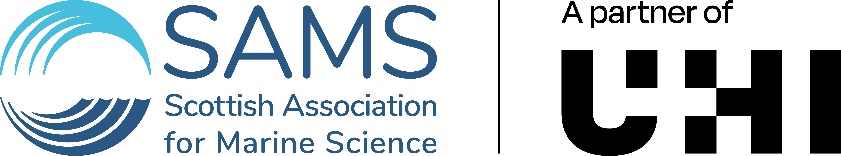 Postgraduate Research Project Application GuidanceThis is guidance for postgraduate research applications to SAMS (University of the Highlands and Islands).Entrance requirementsYou must possess one of the following in an appropriate discipline:For a PhD: A master’s degree at postgraduate level from a university in the United Kingdom or equivalent, orFor MRes or PhD: A first or upper second class honours degree from a university in the United Kingdom or equivalent, orOther qualifications or experience which equate to the academic level required and sufficiently demonstrate the benefit of postgraduate research study to the applicant (to be approved by the Research Degrees Committee on the recommendation of the Principal of the Academic Partner concerned).If your first language is not English, you will be required to possess an IELTS qualification with a score of 6.5 (with at least a 6 in writing), gained within two years prior to your registration date, unless you have a prior UK degree or can provide suitable evidence of your standard of English.An English language test is not required if you are a national of one of the following countries: Antigua and Barbuda, Australia, the Bahamas, Barbados, Belize, Canada, Dominica, Grenada, Guyana, Jamaica, New Zealand, St Kitts and Nevis, St Lucia, St Vincent and the Grenadines, Trinidad and Tobago and the United States of America.How to applyComplete the RD1 SAMS Part 1 application form Gather the following supporting documentation: Copies of degree certificates and transcripts (plus officially certified English language translation if applicable).English language test certificate (IELTS or equivalent) if applicable.A copy of the photo page of your passport if you are not a UK national. Also include any pages which indicate a right of abode in the UK.A current CV (optional).Send the Applicant Reference Request form to each referee and ask them to return it to phd@sams.ac.uk  before the application deadlineEmail your application and supporting documentation to SAMS Graduate School: phd@sams.ac.uk The Application FormSection 1About You1.1Personal DetailsPlease complete all sections as applicable.If you live outside the UK, you will need to get a student route international student visa to study here – unless you are an EEA or Swiss national. Current visa requirements are here.1.2EducationList in date order, with the most recent first. Please give the exact titles of qualifications, including any non UK qualifications (in the language awarded - please do not give English equivalencies). Please note that qualifications gained outside of the UK will be checked by the international admissions team to ensure UK equivalency.1.3English Language QualificationsIf your first language is not English you must complete this section. Please ensure you list the result for each section of the English language qualification you hold.1.4EmploymentPlease list previous/current employment. If you do not have any, please write “N/A”.1.5Professional Experience/Publications/ Evidence of Research ExperienceIf you have published any papers or chapters, please list them here. If you have been involved in research previously, please list your experience. If you do not have any publications or previous research experience, please write “N/A”.1.6Personal StatementPlease outline your suitability for PhD/MRes study and this project in particular. What makes you an excellent candidate? Why do you want to undertake this research? Why do you want to study at the SAMS- University of the Highlands and Islands? This should be around 500 words.1.7RefereesPlease give details of the two referees. At least one referee should have knowledge of your academic abilities (eg, a supervisor or tutor from a university you have attended) and neither should be a relative. Please ask them to complete the Applicant Reference Request form and return to phd@sams.ac.ukSection 2About the Research2.1Research ProjectPlease insert the title of the research project which can be found on the project description advertised. If you are proposing your own research project, please insert the project title in this section of your application.2.2Research Area/Academic Partner/Mode of StudyPlease complete either PhD or MRes as appropriate and choose an item from the drop-down menus.Section 3Supplementary QuestionsSupplementary Questions3.1Applicants who require a visaAll international, non-EEA/Swiss, applicants must complete this section. If you selected “Yes” to the question “Do you require an international student visa?” in section 1.1, please complete section 3.Please indicate in this section how you will cover the cost of the difference between UK/EU fees and International fees.Current fees information can be found here: https://www.uhi.ac.uk/en/studying-at-uhi/first-steps/how-much-will-it-cost/research-postgraduate-tuition-fees/3.2All ApplicantsThe information requested is not used in the selection process but is required for statistical purposes. Additionally, information regarding Health or Medical Conditions is gathered to enable us to work with you as early as possible to identify support needs you may have.Section 4Statement by ApplicantPlease print, sign & date, and scan this page (if possible) to complete the application form.If you are unable to sign and scan, please insert an electronic signature, and if selected for interview the PhD position, you will be required to sign this page at the interview.